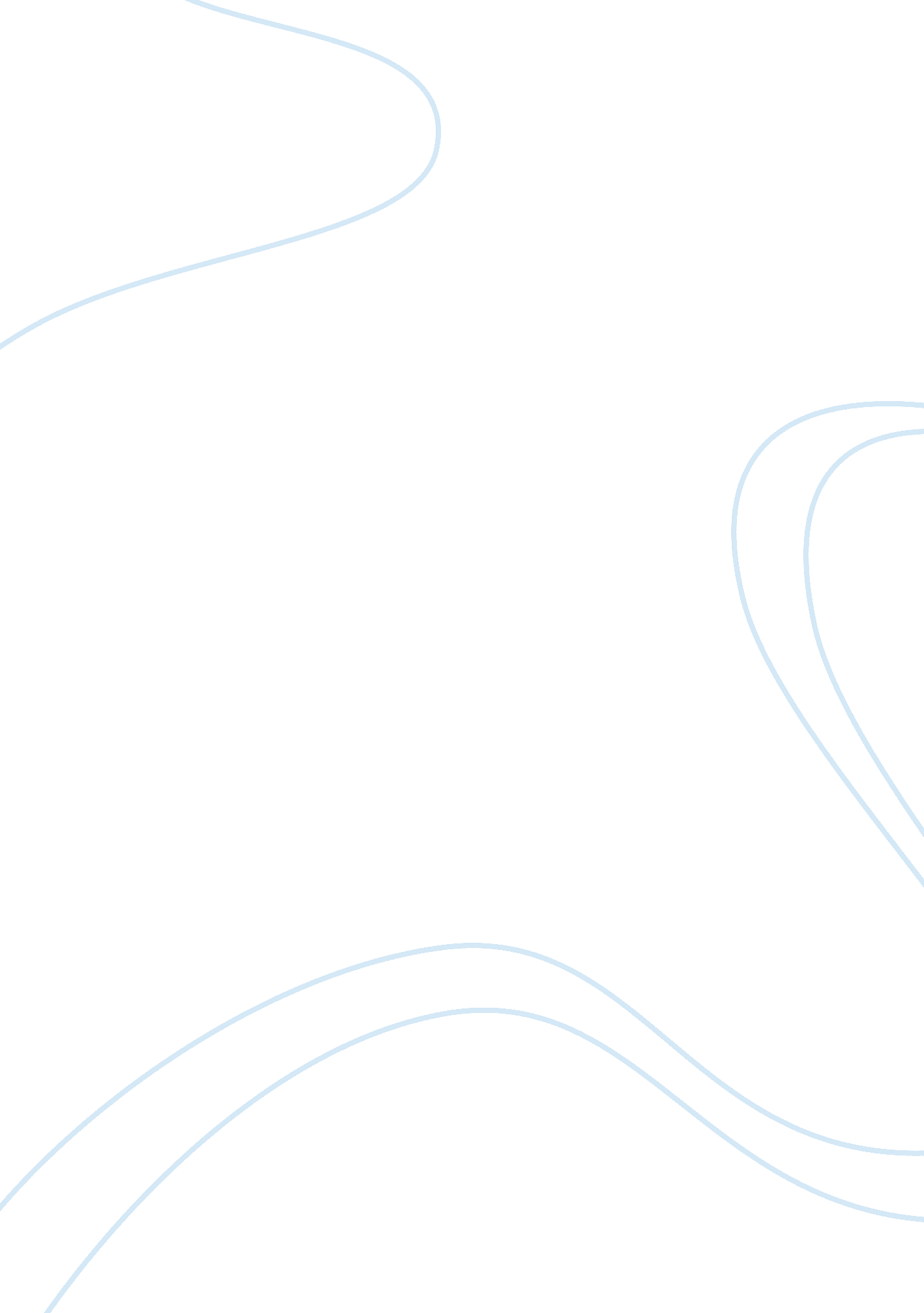 Play critique assignmentLiterature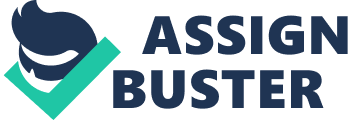 s Romeo and Juliet: Play Critique Romeo and Juliet is one of the most widely read Shakespearean tragedy that tells the tale of two star-crossed lovers, Romeo and Juliet, who are torn apart as a result of an old vendetta. There are many pivotal characters in the story, but out of all of them Romeo stood out the most as the young, crazy and bewildered lover. Romeo is one of the most significant characters and remains crucial to the plot of the play. 
Romeo is introduced as a handsome, young man who is enamored with a woman named Rosaline, but his affections are quick to transfer to Juliet as soon as he sees her. At this point many question the sincerity of his feelings towards her, but despite the many challenges he proves that he was in fact serious about his pursuit of Juliet. Romeo’s immaturity is replaced with pure and genuine love for Juliet. His character undergoes the most drastic of changes throughout the play. The stupendous actions of love displayed by Romeo, has created an emblem in to what a true young lover is. 
Along with the phenomenal literary writing skill, Shakespeare has used many other elements to further amplify the themes entailed in the play. One of the play’s visual motifs is the use of dark and light imagery. Light in this case is not always amplified as the symbol of good and dark is not illustrated as an emblem of evil. One of these instances would be the deep, lengthy meditation of Romeo’s contemplation of the sun and moon, in which Juliet remarks the sun, is seen banishing the ‘ envious moon’. Another example would be seen when Romeo has to depart for his exile and Juliet is clearly upset because of it. Therefore, dim lighting was used to depict the lover’s rendezvous that emboldened the secrecy of their relationships. Like all Shakespearean plays, Romeo and Juliet also consist of an Opera, but the sound effects intensify on the fight scene in order to engage the audience (Romeo and Juliet, 1968). 
On a final note, ‘ Romeo and Juliet’ is on the most monumental plays in western literature history. Personally opinionated, ‘ Romeo and Juliet’ is realistic as its themes pertaining about love and the freedom to choose who to love regardless of external factors. It is comparable to the daily drama and struggle to find true love. A final rating of this play would be 4 out of 4 on all accounts. Romeo represents the struggle of young love, the endeavor of holding the loved, regardless of the cost. Shakespeare endorses a vast number of elements to amplify the struggle of love and has created one of the most beautiful and overwhelming love stories to date. 
Work Cited 
Romeo and Juliet. Dir. Franco Zeffirelli. Perf. Leonard Whiting and Olivia Hussey. BHE Films. 1968. Film. 
Shakespeare, William. ‘ Romeo Juliet’. New York: Saddleback Educational Publishing. 2003. 